大同大學餐廳膳食衛生檢查結果檢查時間:111年10月14日(星期五)上午0900-1100時檢查人員:連靜慧營養師、鄭凌憶經理缺失項目: 上週(10月7日)衛生檢查缺失複查，請參閱表1。上週(10月7日)衛生檢查缺失複查和改善狀況照片，請參閱表2。本週個別餐廳缺失統計表，請參閱表3。本週個別餐廳缺失照片，請參閱表4。本週熱藏食物中心溫度檢測照片記錄，請參閱記錄表5。表1. 上週缺失統計表表2.上週檢查缺失改善照片表3.本週個別餐廳缺失統計表表4.本週檢查缺失照片5.本週熱藏食物中心溫度檢測照片記錄敬陳總務長餐廳作業場所衛生管理複檢從業人員衛生管理複檢驗收及儲存衛生管理複檢其他複檢尚志尚志自助餐/中央廚房工作檯面不潔 (已現場改善)ok冷凍食材未標示進貨及有效日期(已現場改善)ok乾料驗收表單未填寫ok尚志真元氣滷味尚志小綿羊快餐尚志壹而美員工體溫未紀錄ok尚志OA咖啡茶飲員工體溫未紀錄ok經營99早餐經營玉福滷味經營想點奶油不可放置於室溫下,應該依照標示放置於冷凍庫已丟棄經營陳記不銹鋼盤不潔ok經營八方雲集冷凍庫上方不潔ok尚志自助餐/中央廚房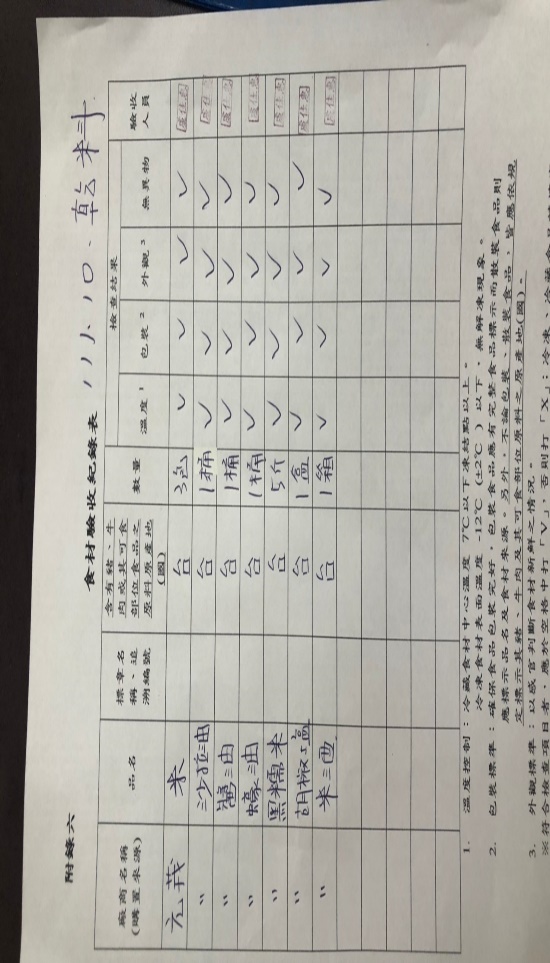 乾料驗收表單未填寫(已改善)尚志自助餐/中央廚房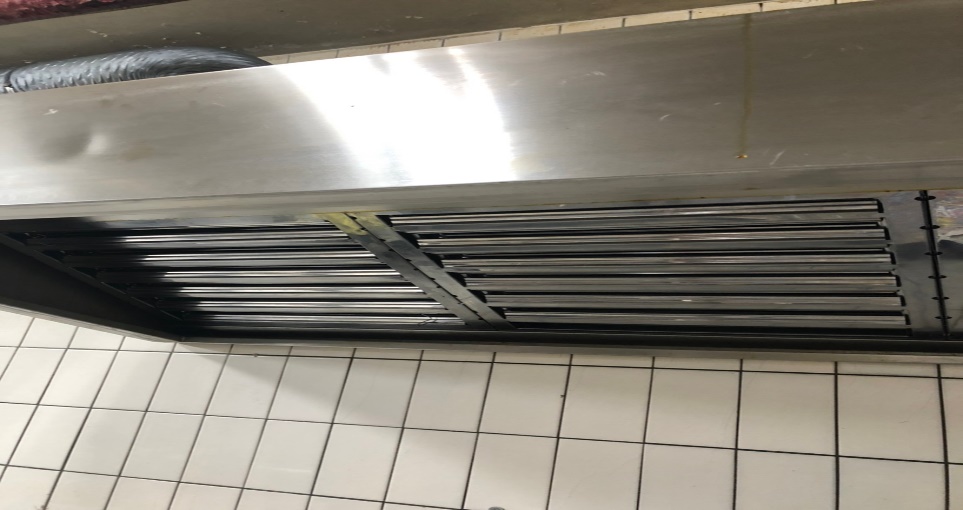 抽油煙機不潔(已改善)八方雲集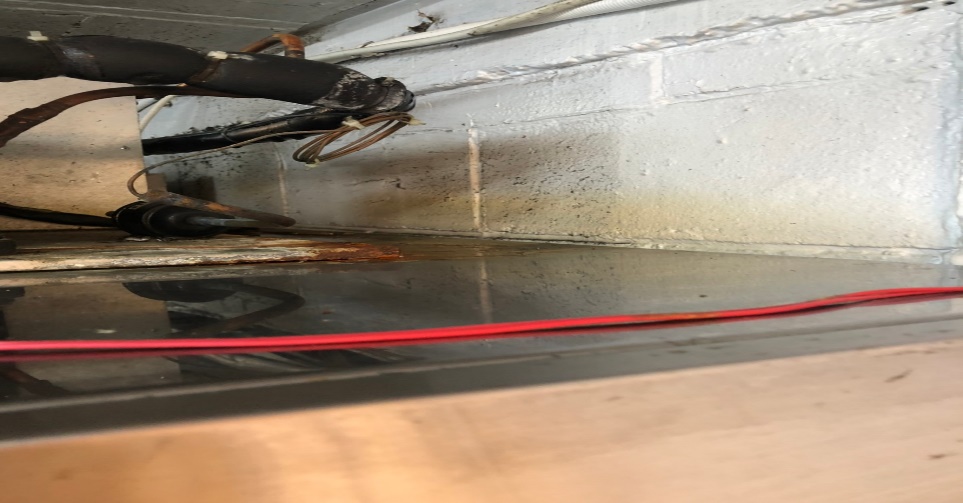 冷凍庫上方不潔(已改善)壹而美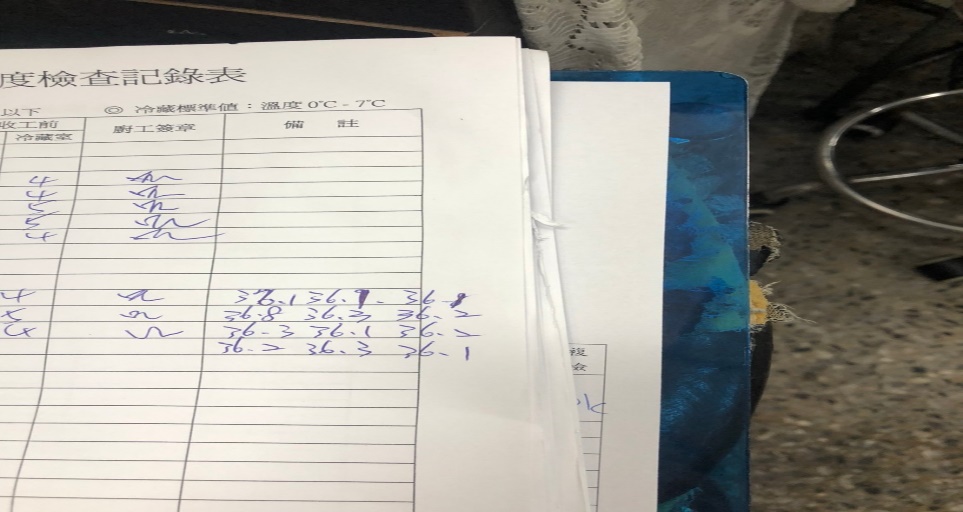 員工體溫未紀錄(已改善)OA咖啡茶飲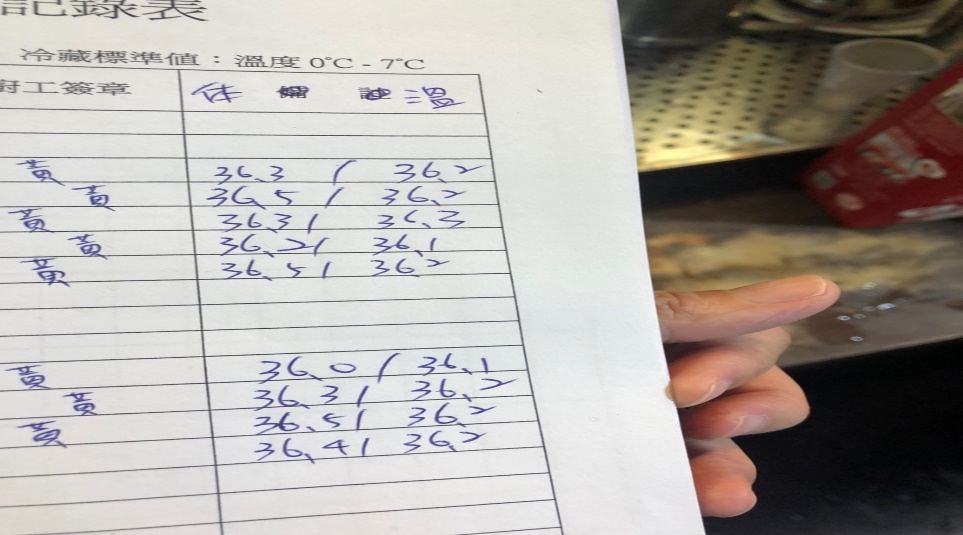 員工體溫未紀錄(已改善)餐廳作業場所衛生管理從業人員衛生管理驗收及儲存衛生管理其他尚志尚志自助餐/中央廚房架上不潔 (已現場改善)放置不銹鋼盤的架上不潔打菜檯桌面不潔調味罐外觀不潔尚志真元氣滷味員工體溫未紀錄尚志小綿羊快餐員工體溫未紀錄尚志壹而美早餐尚志OA咖啡茶飲經營99早餐員工體溫未紀錄經營玉福滷味員工體溫未紀錄經營想點員工體溫未紀錄經營陳記咖哩鐵板員工體溫未紀錄經營八方雲集員工體溫未紀錄尚志自助餐/中央廚房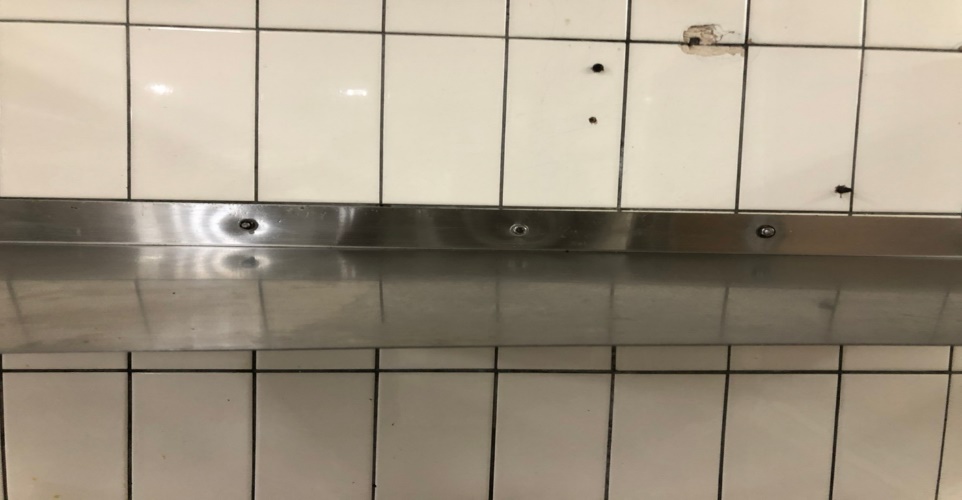 架上不潔 (已現場改善)尚志自助餐/中央廚房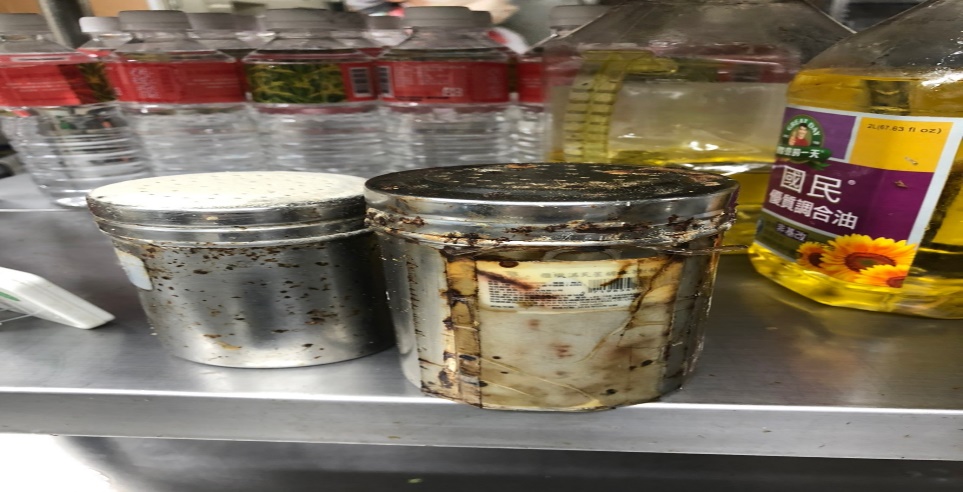 調味罐外觀不潔尚志自助餐/中央廚房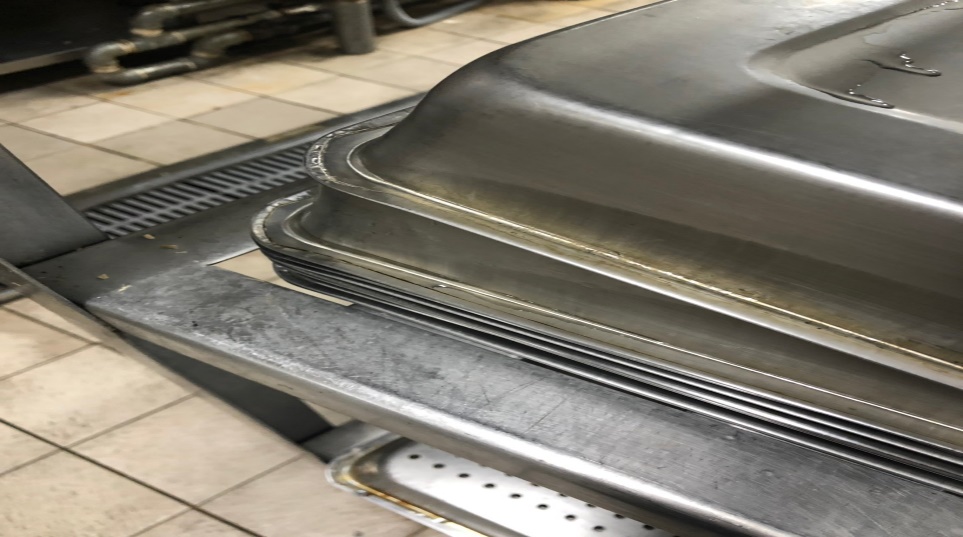 放置不銹鋼盤的架上不潔想點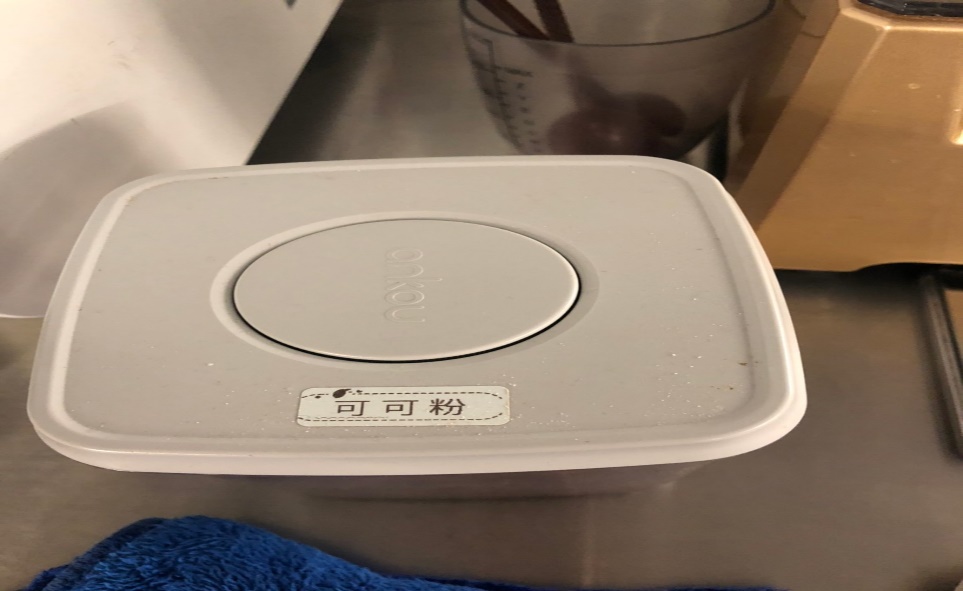 分裝可可粉請標示有效日期餐廳/菜餚照片中心溫度尚志自助餐/中央廚房炒鯖魚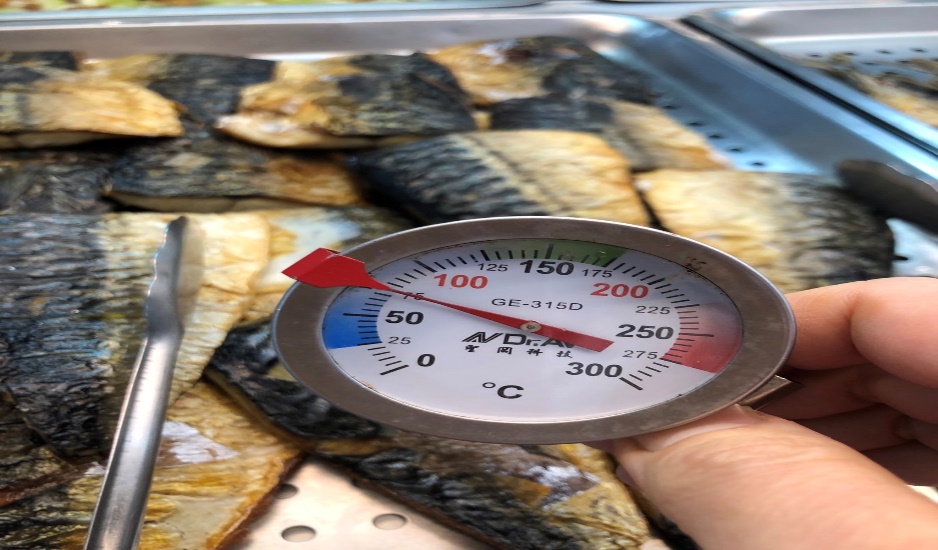 75℃ 承辦人總務處組長總務長